       КАРАР                                                                                                          постановление  04 декабрь 2020 йыл.                          № 73                           04 декабря 2020 годаО предоставлении земельного участка  в арендуОбществу с ограниченной ответственностью «Тамга»       В соответствии с п.8 ст. 39.8., ст. 39.18 Земельного кодекса Российской Федерации от 25.10.2001 года № 136-ФЗ, Федерального закона                                 «О государственной регистрации недвижимости» от 13.07.2015 года               № 218-ФЗ, на основании единственной заявки директора ООО «Тамга»           Шерматова Дилшода Тахировича от 11.11.2020  года,  Администрация сельского поселения Большешадинский сельсовет муниципального района Мишкинский район Республики Башкортостан  п о с т а н о в л я е т :                                                                                                            1.Предоставить без проведения торгов Обществу с ограниченной ответственностью «Тамга» в аренду сроком  на 5 лет с 10.11.2020 года по 10.11.2025  года земельный участок   из земель сельскохозяйственного назначения площадью 3155597,0 кв.м., расположенный по адресу: Республика Башкортостан, Мишкинский р-н, с/с Большешадинский,                       вид разрешенного использования: для возделывания сельскохозяйственных культур. Кадастровый номер земельного участка 02:39:000000:1049.           2. Комитету по управлению собственностью Министерства земельных    и  имущественных отношений Республики Башкортостан по Мишкинскому району на основании выписки из ЕГРН об основных характеристиках                       и зарегистрированных правах на объект недвижимости земельного участка   обеспечить оформление договора аренды земельного участка                               с Обществом с ограниченной ответственностью «Тамга» в установленном законодательством порядке.3. Ограничения (обременения) на данный земельный участок                           предусмотренные статьями 56, 56.1 Земельного кодекса Российской Федерации.Основание: 1. Информационное сообщение в газете «Дружба»                            от 29.10.2020 года  № 87 (10361) о наличии земельных участков.           Глава сельского поселения:                                 Р.К.АллаяровБАШКОРТОСТАН РЕСПУБЛИКАһЫ МИШКӘ РАЙОНЫМУНИЦИПАЛЬ РАЙОНЫНЫҢОЛО ШАҘЫ АУЫЛ СОВЕТЫАУЫЛ БИЛӘМӘҺЕХАКИМИӘТЕ452345 Оло Шаҙы ауылы,Али Карнай урамы,7Тел: 2-33-40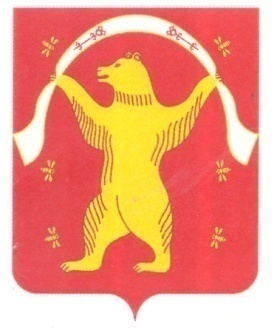 РЕСПУБЛИКА БАШКОРТОСТАН АДМИНИСТРАЦИЯСЕЛЬСКОГО ПОСЕЛЕНИЯБОЛЬШЕШАДИНСКИЙ СЕЛЬСОВЕТМУНИЦИПАЛЬНОГО РАЙОНАМИШКИНСКИЙ РАЙОН452345 д.Большие Шады,улица Али Карная,7Тел:2-33-40